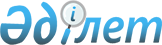 Мұғалжар аудандық мәслихатының 2017 жылғы 12 желтоқсандағы № 129 "2018-2020 жылдарға арналған Мұғалжар аудандық бюджетін бекіту туралы" шешіміне өзгерістер мен толықтырулар енгізу туралы
					
			Мерзімі біткен
			
			
		
					Ақтөбе облысы Мұғалжар аудандық мәслихатының 2018 жылғы 6 маусымдағы № 211 шешімі. Ақтөбе облысы Әділет департаментінің Мұғалжар аудандық Әділет басқармасында 2018 жылғы 21 маусымда № 3-9-204 болып тіркелді. Мерзімі өткендіктен қолданыс тоқтатылды
      Қазақстан Республикасының 2008 жылғы 4 желтоқсандағы Бюджет Кодексінің 106, 109 баптарына, Қазақстан Республикасының 2001 жылғы 23 қаңтардағы "Қазақстан Республикасындағы жергілікті мемлекеттік басқару және өзін-өзі басқару туралы" Заңының 6 бабына сәйкес, Мұғалжар аудандық мәслихаты ШЕШІМ ҚАБЫЛДАДЫ:
      1. Мұғалжар аудандық мәслихатының 2017 жылғы 12 желтоқсандағы № 129 "2018-2020 жылдарға арналған Мұғалжар аудандық бюджетін бекіту туралы" (нормативтік құқықтың актілерді мемлекеттік тіркеу тізілімінде № 5796 тіркелген, 2018 жылдың 17 қаңтарында Қазақстан Республикасы нормативтік құқықтық актілерінің электрондық түрдегі эталондық бақылау банкінде жарияланған) шешіміне мынадай өзгерістер мен толықтырулар енгізілсін:
      1 тармақта:
      1) тармақшасында:
      кірістер - "13 049 879,0" сандары "13 698 487,5" сандарына ауыстырылсын;
      оның ішінде:
      трансферттер түсімдері бойынша - "3 142 703,0" сандары "3 791 311,5" сандарына ауыстырылсын;
      2) тармақшасында:
      шығындар - "13 436 662,8" сандары "14 085 271,3" сандарына ауыстырылсын;
      6 тармақта:
      он бірінші абзацта:
      "11 729,0" сандары "15 275,0" сандарына ауыстырылсын;
      мынадай мазмұндағы абзацтармен толықтырылсын:
      "жаңа бизнес-идеяларды іске асыруға мемлекеттік гранттар беруге – 1 150,0 мың теңге;";
      "ұлттық біліктілік тестінен өткен және бастауыш, негізгі және жалпы орта білімнің білім беру бағдарламаларын іске асыратын мұғалімдерге педагогикалық шеберлік біліктілігі үшін қосымша ақы төлеуге - 24 738,0 мың теңге;";
      "жаңартылған білім беру мазмұны бойынша бастауыш, негізгі және жалпы орта білімнің оқу бағдарламаларын іске асыратын білім беру ұйымдарының мұғалімдеріне қосымша ақы төлеуге және жергілікті бюджеттердің қаражаты есебінен шығыстардың осы бағыт бойынша төленген сомаларын өтеуге - 182 882,0 мың теңге.";
      7 тармақ мынадай мазмұндағы он жетінші, он сегізінші абзацтармен толықтырылсын:
      "Қандыағаш қаласының Самал мөлтек ауданының 9-10 кварталындағы жаңа жеке тұрғын үйлерге су жүйесінің құрылысына - 316 571,0 мың теңге;"
      "Ақсу ауылындағы су жүйелері мен имараттарының құрылысына - 123 276,0 мың теңге;";
      8 тармақта:
      жетінші абзацта:
      "13 200,0" сандары "13 407,0" сандарына ауыстырылсын;
      сегізінші абзацта:
      "18 713,0" сандары "26 142,0" сандарына ауыстырылсын;
      он сегізінші абзацта:
      "5 835,0" сандары "3 420,5" сандарына ауыстырылсын;
      мынадай мазмұндағы абзацпен толықтырылсын:
      "жұмыспен қамтудың жекеше агенттіктері арқылы жұмысқа орналастыру бойынша қызмет көрсетуге – 3 300,0 мың теңге.";
      9 тармақта: 
      тоғызыншы абзацта:
      "33 060,0" сандары "29 351,0" сандарына ауыстырылсын;
      оныншы абзацта:
      "18 719,0" сандары "18 562,0" сандарына ауыстырылсын;
      он бірінші абзацта:
      "13 765,0" сандары "12 850,0" сандарына ауыстырылсын;
      он екінші абзацта: 
      "32 686,0" сандары "30 198,0" сандарына ауыстырылсын;
      он тоғызыншы абзацта:
      "29 840,0" сандары "25 033,0" сандарына ауыстырылсын.
      2. Көрсетілген шешімнің 1, 5 қосымшалары осы шешімнің 1, 2 қосымшаларына сәйкес жаңа редакцияда жазылсын.
      3. "Мұғалжар аудандық мәслихатының аппараты" мемлекеттік мекемесі заңнамада белгіленген тәртіппен:
      1) осы шешімді Мұғалжар аудандық Әділет басқармасында мемлекеттік тіркеуді;
      2) осы шешімді Қазақстан Республикасы нормативтік құқықтық актілерінің эталондық бақылау банкінде ресми жариялауға жіберуді қамтамасыз етсін.
      4. Осы шешім 2018 жылдың 1 қаңтарынан бастап қолданысқа енгізіледі. 2018 жылға арналған Мұғалжар аудандық бюджеті Қаладағы аудан, аудандық маңызы бар қала, кент, ауыл, ауылдық округ әкімдері аппараттарының 2018 жылға бюджеттік бағдарламалары
      кестенің жалғасы
					© 2012. Қазақстан Республикасы Әділет министрлігінің «Қазақстан Республикасының Заңнама және құқықтық ақпарат институты» ШЖҚ РМК
				
      Мұғалжар аудандық мәслихатының хатшысы, сессия төрағасы 

Н. Қалиева
Мұғалжар аудандық мәслихатының
2018 жылғы 6 маусымдағы № 211 шешіміне
1 қосымша
Мұғалжар аудандық мәслихатының 
2017 жылғы 12 желтоқсандағы № 129 шешіміне
1 қосымша
санаты
санаты
санаты
санаты
сомасы (мың теңге)
сыныбы
сыныбы
сыныбы
сомасы (мың теңге)
кіші сыныбы
кіші сыныбы
сомасы (мың теңге)
атауы
сомасы (мың теңге)
1. КІРІСТЕР
13 698 487,5
1
САЛЫҚТЫҚ ТҮСІМДЕР
9 375 916,0
01
Табыс салығы
517 846,0
2
Жеке табыс салығы
517 846,0
03
Әлеуметтік салық
359 804,0
1
Әлеуметтік салық
359 804,0
04
Меншікке салынатын салықтар
8 333 516,0
1
Мүлікке салынатын салықтар
8 276 044,0
3
Жер салығы
12 275,0
4
Көлік құралдарына салынатын салық
42 597,0
5
Бірыңғай жер салығы
2 600,0
05
Тауарларға, жұмыстарға және қызметтерге салынатын ішкі салықтар
152 250,0
2
Акциздер
45 000,0
3
Табиғи және басқа ресурстарды пайдаланғаны үшін түсетін түсімдер
80 000,0
4
Кәсіпкерлік және кәсіби қызметті жүргізгені үшін алынатын алымдар
26 500,0
5
Ойын бизнесіне салық
750,0
08
Заңдық маңызы бар әрекеттерді жасағаны және (немесе) оған уәкілеттігі бар мемлекеттік органдар немесе лауазымды адамдар құжаттар бергені үшін алынатын міндетті төлемдер
12 500,0
1
Мемлекеттік баж
12 500,0
2
САЛЫҚТЫҚ ЕМЕС ТҮСІМДЕР
506 260,0
01
Мемлекеттік меншіктен түсетін кірістер
700,0
5
Мемлекет меншігіндегі мүлікті жалға беруден түсетін кірістер
700,0
04
Мемлекеттік бюджеттен қаржыландырылатын, сондай-ақ Қазақстан Республикасы Ұлттық Банкінің бюджетінен (шығыстар сметасынан) қамтылатын және қаржыландырылатын мемлекеттік мекемелер салатын айыппұлдар, өсімпұлдар, санкциялар, өндіріп алулар
560,0
1
Мұнай секторы ұйымдарынан түсетін түсімдерді қоспағанда, мемлекеттік бюджеттен қаржыландырылатын, сондай-ақ Қазақстан Республикасы Ұлттық Банкінің бюджетінен (шығыстар сметасынан) қамтылатын және қаржыландырылатын мемлекеттік мекемелер салатын айыппұлдар, өсімпұлдар, санкциялар, өндіріп алулар
560,0
06
Басқа да салықтық емес түсiмдер
505 000,0
1
Басқа да салықтық емес түсiмдер
505 000,0
3
Негізгі капиталды сатудан түсетін түсімдер
25 000,0
03
Жерді және материалдық емес активтерді сату
25 000,0
1
Жерді сату
25 000,0
4
Трансферттердің түсімдері
3 791 311,5
02
Мемлекеттік басқарудың жоғары тұрған органдарынан түсетін трансферттер
3 791 311,5
2
Облыстық бюджеттен түсетін трансферттер
3 791 311,5
функционалдық топ
функционалдық топ
функционалдық топ
функционалдық топ
функционалдық топ
сомасы (мың теңге)
функционалдық кіші топ
функционалдық кіші топ
функционалдық кіші топ
функционалдық кіші топ
сомасы (мың теңге)
бюджеттік бағдарламалардың әкiмшiсі
бюджеттік бағдарламалардың әкiмшiсі
бюджеттік бағдарламалардың әкiмшiсі
сомасы (мың теңге)
бағдарлама
бағдарлама
сомасы (мың теңге)
атауы
сомасы (мың теңге)
ІІ. ШЫҒЫНДАР
14 085 271,3
01
Жалпы сипаттағы мемлекеттiк қызметтер
540 012,1
1
Мемлекеттiк басқарудың жалпы функцияларын орындайтын өкiлдi, атқарушы және басқа органдар
271 672,0
112
Аудан (облыстық маңызы бар қала) мәслихатының аппараты
20 227,0
001
Аудан (облыстық маңызы бар қала) мәслихатының қызметін қамтамасыз ету жөніндегі қызметтер
19 971,0
003
Мемлекеттік органның күрделі шығыстары
256,0
122
Аудан (облыстық маңызы бар қала) әкімінің аппараты
143 441,0
001
Аудан (облыстық маңызы бар қала) әкімінің қызметін қамтамасыз ету жөніндегі қызметтер
97 301,0
003
Мемлекеттік органның күрделі шығыстары
35 040,0
113
Жергілікті бюджеттерден берілетін ағымдағы нысаналы трансферттер
11 100,0
123
Қаладағы аудан, аудандық маңызы бар қала, кент, ауыл, ауылдық округ әкімінің аппараты
108 004,0
001
Қаладағы аудан, аудандық маңызы бар қала, кент, ауыл, ауылдық округ әкімінің қызметін қамтамасыз ету жөніндегі қызметтер
107 041,0
022
Мемлекеттік органның күрделі шығыстары
963,0
2
Қаржылық қызмет
25 293,1
452
Ауданның (облыстық маңызы бар қаланың) қаржы бөлімі
25 293,1
001
Ауданның (облыстық маңызы бар қаланың) бюджетін орындау және коммуналдық меншігін басқару саласындағы мемлекеттік саясатты іске асыру жөніндегі қызметтер
22 916,1
003
Салық салу мақсатында мүлікті бағалауды жүргізу
1 977,0
010
Жекешелендіру, коммуналдық меншікті басқару, жекешелендіруден кейінгі қызмет және осыған байланысты дауларды реттеу
400,0
5
Жоспарлау және статистикалық қызмет
19 017,0
453
Ауданның (облыстық маңызы бар қаланың) экономика және бюджеттік жоспарлау бөлімі
19 017,0
001
Экономикалық саясатты, мемлекеттік жоспарлау жүйесін қалыптастыру және дамыту саласындағы мемлекеттік саясатты іске асыру жөніндегі қызметтер
18 717,0
004
Мемлекеттік органның күрделі шығыстары
300,0
9
Жалпы сипаттағы өзге де мемлекеттік қызметтер
224 030,0
458
Ауданның (облыстық маңызы бар қаланың) тұрғын үй-коммуналдық шаруашылығы, жолаушылар көлігі және автомобиль жолдары бөлімі
224 030,0
001
Жергілікті деңгейде тұрғын үй-коммуналдық шаруашылығы, жолаушылар көлігі және автомобиль жолдары саласындағы мемлекеттік саясатты іске асыру жөніндегі қызметтер
15 938,0
013
Мемлекеттік органның күрделі шығыстары
67 371,0
113
Жергілікті бюджеттерден берілетін ағымдағы нысаналы трансферттер
140 721,0
02
Қорғаныс
26 218,0
1
Әскери мұқтаждар
11 698,0
122
Аудан (облыстық маңызы бар қала) әкімінің аппараты
11 698,0
005
Жалпыға бірдей әскери міндетті атқару шеңберіндегі іс-шаралар
11 698,0
2
Төтенше жағдайлар жөніндегі жұмыстарды ұйымдастыру
14 520,0
122
Аудан (облыстық маңызы бар қала) әкімінің аппараты
14 520,0
006
Аудан (облыстық маңызы бар қала) ауқымындағы төтенше жағдайлардың алдын алу және оларды жою
10 000,0
007
Аудандық (қалалық) ауқымдағы дала өрттерінің, сондай-ақ мемлекеттік өртке қарсы қызмет органдары құрылмаған елдi мекендерде өрттердің алдын алу және оларды сөндіру жөніндегі іс-шаралар
4 520,0
03
Қоғамдық тәртіп, қауіпсіздік, құқықтық, сот, қылмыстық-атқару қызметі
700,0
9
Қоғамдық тәртіп және қауіпсіздік саласындағы басқа да қызметтер
700,0
458
Ауданның (облыстық маңызы бар қаланың) тұрғын үй-коммуналдық шаруашылығы, жолаушылар көлігі және автомобиль жолдары бөлімі
700,0
021
Елдi мекендерде жол қозғалысы қауiпсiздiгін қамтамасыз ету
700,0
04
Бiлiм беру
5 088 728,5
1
Мектепке дейiнгi тәрбие және оқыту
475 859,0
464
Ауданның (облыстық маңызы бар қаланың) білім бөлімі
475 859,0
009
Мектепке дейінгі тәрбие мен оқыту ұйымдарының қызметін қамтамасыз ету
160 518,0
024
Мектепке дейінгі білім беру ұйымдарында мемлекеттік білім беру тапсырыстарын іске асыруға аудандық маңызы бар қала, ауыл, кент, ауылдық округ бюджеттеріне берілетін ағымдағы нысаналы трансферттер
157 628,0
040
Мектепке дейінгі білім беру ұйымдарында мемлекеттік білім беру тапсырысын іске асыруға
157 713,0
2
Бастауыш, негізгі орта және жалпы орта бiлiм беру
4 149 378,0
464
Ауданның (облыстық маңызы бар қаланың) білім бөлімі
4 023 922,0
003
Жалпы білім беру
3 928 714,0
006
Балаларға қосымша білім беру
95 208,0
465
Ауданның (облыстық маңызы бар қаланың) дене шынықтыру және спорт бөлімі
56 656,0
017
Балалар мен жасөспірімдерге спорт бойынша қосымша білім беру
56 656,0
466
Ауданның (облыстық маңызы бар қаланың) сәулет, қала құрылысы және құрылыс бөлімі
68 800,0
021
Бастауыш, негізгі орта және жалпы орта білім беру объектілерін салу және реконструкциялау
68 800,0
9
Бiлiм беру саласындағы өзге де қызметтер
463 491,5
464
Ауданның (облыстық маңызы бар қаланың) білім бөлімі
463 491,5
001
Жергілікті деңгейде білім беру саласындағы мемлекеттік саясатты іске асыру жөніндегі қызметтер
49 798,0
004
Ауданның (облыстық маңызы бар қаланың) мемлекеттік білім беру мекемелерінде білім беру жүйесін ақпараттандыру
38 142,0
005
Ауданның (облыстық маңызы бар қаланың) мемлекеттік білім беру мекемелер үшін оқулықтар мен оқу-әдiстемелiк кешендерді сатып алу және жеткізу
163 100,0
007
Аудандық (қалалық) ауқымдағы мектеп олимпиадаларын және мектептен тыс іс-шараларды және конкурстарды өткiзу
7 076,0
015
Жетім баланы (жетім балаларды) және ата-аналарының қамқорынсыз қалған баланы (балаларды) күтіп-ұстауға қамқоршыларға (қорғаншыларға) ай сайынға ақшалай қаражат төлемі
17 544,0
023
Әдістемелік жұмыс
11 833,0
067
Ведомстволық бағыныстағы мемлекеттік мекемелер мен ұйымдардың күрделі шығыстары
104 300,5
068
Халықтың компьютерлік сауаттылығын арттыруды қамтамасыз ету
7 000,0
113
Жергілікті бюджеттерден берілетін ағымдағы нысаналы трансферттер
64 698,0
06
Әлеуметтiк көмек және әлеуметтiк қамсыздандыру
651 614,0
1
Әлеуметтік қамсыздандыру
82 768,0
451
Ауданның (облыстық маңызы бар қаланың) жұмыспен қамту және әлеуметтік бағдарламалар бөлімі
78 663,0
005
Мемлекеттік атаулы әлеуметтік көмек
78 663,0
464
Ауданның (облыстық маңызы бар қаланың) білім бөлімі
4 105,0
030
Патронат тәрбиешілерге берілген баланы (балаларды) асырап бағу
4 105,0
2
Әлеуметтiк көмек
521 798,0
451
Ауданның (облыстық маңызы бар қаланың) жұмыспен қамту және әлеуметтік бағдарламалар бөлімі
521 798,0
002
Жұмыспен қамту бағдарламасы
290 788,0
004
Ауылдық жерлерде тұратын денсаулық сақтау, білім беру, әлеуметтік қамтамасыз ету, мәдениет, спорт және ветеринар мамандарына отын сатып алуға Қазақстан Республикасының заңнамасына сәйкес әлеуметтік көмек көрсету
12 412,0
006
Тұрғын үйге көмек көрсету
6 000,0
007
Жергілікті өкілетті органдардың шешімі бойынша мұқтаж азаматтардың жекелеген топтарына әлеуметтік көмек
96 400,0
014
Мұқтаж азаматтарға үйде әлеуметтiк көмек көрсету
41 195,0
017
Оңалтудың жеке бағдарламасына сәйкес мұқтаж мүгедектердi мiндеттi гигиеналық құралдармен қамтамасыз ету, қозғалуға қиындығы бар бірінші топтағы мүгедектерге жеке көмекшінің және есту бойынша мүгедектерге қолмен көрсететiн тіл маманының қызметтерін ұсыну
34 573,0
023
Жұмыспен қамту орталықтарының қызметін қамтамасыз ету
40 430,0
9
Әлеуметтiк көмек және әлеуметтiк қамтамасыз ету салаларындағы өзге де қызметтер
47 048,0
451
Ауданның (облыстық маңызы бар қаланың) жұмыспен қамту және әлеуметтік бағдарламалар бөлімі
47 048,0
001
Жергілікті деңгейде халық үшін әлеуметтік бағдарламаларды жұмыспен қамтуды қамтамасыз етуді іске асыру саласындағы мемлекеттік саясатты іске асыру жөніндегі қызметтер
37 203,0
011
Жәрдемақыларды және басқа да әлеуметтік төлемдерді есептеу, төлеу мен жеткізу бойынша қызметтерге ақы төлеу
700,0
050
Қазақстан Республикасында мүгедектердің құқықтарын қамтамасыз ету және өмір сүру сапасын жақсарту жөніндегі 2012 - 2018 жылдарға арналған іс-шаралар жоспарын іске асыру
2 925,0
067
Ведомстволық бағыныстағы мемлекеттік мекемелер мен ұйымдардың күрделі шығыстары
6 220,0
07
Тұрғын үй коммуналдық шаруашылық
3 073 342,0
1
Тұрғын үй шаруашылығы
1 847 306,0
458
Ауданның (облыстық маңызы бар қаланың) тұрғын үй коммуналдық шаруашылығы, жолаушылар көлігі және автомобиль жолдары бөлімі
403 038,0
003
Мемлекеттік тұрғын үй қорын сақтауды ұйымдастыру
3 000,0
004
Азматтардың жекелген санаттарын тұрғын үймен қамтамасыз ету
400 038,0
466
Ауданның (облыстық маңызы бар қаланың) сәулет, қала құрылысы және құрылыс бөлімі
1 444 268,0
003
Коммуналдық тұрғын үй қорының тұрғын үйін жобалау және (немесе) салу, реконструкциялау
129 435,0
004
Инженерлік-коммуникациялық инфрақұрылымды жобалау, дамыту және (немесе) жайластыру
1 314 833,0
2
Коммуналдық шаруашылық
1 178 929,0
458
Ауданның (облыстық маңызы бар қаланың) тұрғын үй коммуналдық шаруашылығы, жолаушылар көлігі және автомобиль жолдары бөлімі
996 802,0
011
Шағын қалаларды жылумен жабдықтауды үздіксіз қамтамасыз ету
39 000,0
012
Сумен жабдықтау және су бұру жүйесінің жұмыс істеуі
743,0
027
Ауданның (облыстық маңызы бар қаланың) коммуналдық меншігіндегі газ жүйелерін қолдануды ұйымдастыру
10 000,0
028
Коммуналдық шаруашылығын дамыту
3 294,0
029
Сумен жабдықтау және су бұру жүйелерін дамыту
7 704,0
058
Елді мекендердегі сумен жабдықтау және су бұру жүйелерін дамыту
936 061,0
466
Ауданның (облыстық маңызы бар қаланың) сәулет, қала құрылысы және құрылыс бөлімі
182 127,0
007
Қаланы және елді мекендерді абаттандыруды дамыту
182 127,0
3
Елді-мекендерді көркейту
47 107,0
123
Қаладағы аудан, аудандық маңызы бар қала, кент, ауыл, ауылдық округ әкімінің аппараты
22 693,0
008
Елді мекендердегі көшелерді жарықтандыру
14 447,0
009
Елді мекендердің санитариясын қамтамасыз ету
2 067,0
011
Елді мекендерді абаттандыру мен көгалдандыру
6 179,0
458
Ауданның (облыстық маңызы бар қаланың) тұрғын үй коммуналдық шаруашылығы, жолаушылар көлігі және автомобиль жолдары бөлімі
24 414,0
015
Елдi мекендердегі көшелердi жарықтандыру
13 514,0
016
Елдi мекендердiң санитариясын қамтамасыз ету
2 400,0
018
Елдi мекендердi абаттандыру және көгалдандыру
8 500,0
08
Мәдениет, спорт , туризм және ақпараттық кеңістік
506 257,0
1
Мәдениет саласындағы қызмет
198 252,0
455
Ауданның (облыстық маңызы бар қаланың) мәдениет және тілдерді дамыту бөлімі
198 252,0
003
Мәдени-демалыс жұмысын қолдау
198 252,0
2
Спорт
136 172,0
465
Ауданның (облыстық маңызы бар қаланың) дене шынықтыру және спорт бөлімі
15 759,0
001
Жергілікті деңгейде дене шынықтыру және спорт саласындағы мемлекеттік саясатты іске асыру жөніндегі қызметтер
7 170,0
006
Аудандық (облыстық маңызы бар қалалық) деңгейде спорттық жарыстар өткiзу
2 508,0
007
Әртүрлi спорт түрлерi бойынша аудан (облыстық маңызы бар қала) құрама командаларының мүшелерiн дайындау және олардың облыстық спорт жарыстарына қатысуы
5 707,0
032
Ведомстволық бағыныстағы мемлекеттік мекемелер мен ұйымдардың күрделі шығыстары
374,0
466
Ауданның (облыстық маңызы бар қаланың) сәулет, қала құрылысы және құрылыс бөлімі
120 413,0
008
Cпорт объектілерін дамыту
120 413,0
3
Ақпараттық кеңiстiк
78 518,0
455
Ауданның (облыстық маңызы бар қаланың) мәдениет және тілдерді дамыту бөлімі
64 518,0
006
Аудандық (қалалық) кiтапханалардың жұмыс iстеуi
64 218,0
007
Мемлекеттiк тiлдi және Қазақстан халқының басқа да тiлдерін дамыту
300,0
456
Ауданның (облыстық маңызы бар қаланың) ішкі саясат бөлімі
14 000,0
002
Мемлекеттік ақпараттық саясат жүргізу жөніндегі қызметтер
14 000,0
9
Мәдениет, спорт, туризм және ақпараттық кеңiстiктi ұйымдастыру жөнiндегi өзге де қызметтер
93 315,0
455
Ауданның (облыстық маңызы бар қаланың) мәдениет және тілдерді дамыту бөлімі
31 486,0
001
Жергілікті деңгейде тілдерді және мәдениетті дамыту саласындағы мемлекеттік саясатты іске асыру жөніндегі қызметтер
19 064,0
032
Ведомстволық бағыныстағы мемлекеттік мекемелер мен ұйымдардың күрделі шығыстары
12 422,0
456
Ауданның (облыстық маңызы бар қаланың) ішкі саясат бөлімі
61 829,0
001
Жергілікті деңгейде ақпарат, мемлекеттілікті нығайту және азаматтардың әлеуметтік сенімділігін қалыптастыру саласында мемлекеттік саясатты іске асыру жөніндегі қызметтер
11 573,0
003
Жастар саясаты саласында іс-шараларды іске асыру
47 956,0
006
Мемлекеттік органның күрделі шығыстары
1 100,0
032
Ведомстволық бағыныстағы мемлекеттік мекемелер мен ұйымдардың күрделі шығыстары
1 200,0
09
Отын-энергетика кешенi және жер қойнауын пайдалану
111 967,0
9
Отын-энергетика кешені және жер қойнауын пайдалану саласындағы өзге де қызметтер
111 967,0
458
Ауданның (облыстық маңызы бар қаланың) тұрғын үй коммуналдық шаруашылығы, жолаушылар көлігі және автомобиль жолдары бөлімі
17 366,0
036
Газ тасымалдау жүйесін дамыту
17 366,0
466
Ауданның (облыстық маңызы бар қаланың) сәулет, қала құрылысы және құрылыс бөлімі
94 601,0
036
Газ тасымалдау жүйесін дамыту
94 601,0
10
Ауыл, су, орман, балық шаруашылығы, ерекше қорғалатын табиғи аумақтар, қоршаған ортаны және жануарлар дүниесін қорғау, жер қатынастары
159 704,0
1
Ауыл шаруашылығы
137 308,0
462
Ауданның (облыстық маңызы бар қаланың) ауыл шаруашылығы бөлімі
17 763,0
001
Жергілікті деңгейде ауыл шаруашылығы саласындағы мемлекеттік саясатты іске асыру жөніндегі қызметтер
17 134,0
006
Мемлекеттік органның күрделі шығыстары
629,0
473
Ауданның (облыстық маңызы бар қаланың) ветеринария бөлімі
119 545,0
001
Жергілікті деңгейде ветеринария саласындағы мемлекеттік саясатты іске асыру жөніндегі қызметтер
10 089,0
006
Ауру жануарларды санитарлық союды ұйымдастыру
1 500,0
007
Қаңғыбас иттер мен мысықтарды аулауды және жоюды ұйымдастыру
4 210,0
008
Алып қойылатын және жойылатын ауру жануарлардың, жануарлардан алынатын өнімдер мен шикізаттың құнын иелеріне өтеу
10 000,0
010
Ауыл шаруашылығы жануарларын сәйкестендіру жөніндегі іс-шараларды өткізу
746,0
011
Эпизоотияға қарсы іс-шаралар жүргізу
93 000,0
6
Жер қатынастары
12 819,0
463
Ауданның (облыстық маңызы бар қаланың) жер қатынастары бөлімі
12 819,0
001
Аудан (облыстық маңызы бар қала) аумағында жер қатынастарын реттеу саласындағы мемлекеттік саясатты іске асыру жөніндегі қызметтер
12 819,0
9
Ауыл, су, орман, балық шаруашылығы, қоршаған ортаны қорғау және жер қатынастары саласындағы басқа да қызметтер
9 577,0
453
Ауданның (облыстық маңызы бар қаланың) экономика және бюджеттік жоспарлау бөлімі
9 577,0
099
Мамандарға әлеуметтік қолдау көрсету жөніндегі шараларды іске асыру
9 577,0
11
Өнеркәсіп, сәулет, қала құрылысы және құрылыс қызметі
19 109,0
2
Сәулет, қала құрылысы және құрылыс қызметі
19 109,0
466
Ауданның (облыстық маңызы бар қаланың) сәулет, қала құрылысы және құрылыс бөлімі
19 109,0
001
Құрылыс, облыс қалаларының, аудандарының және елді мекендерінің сәулеттік бейнесін жақсарту саласындағы мемлекеттік саясатты іске асыру және ауданның (облыстық маңызы бар қаланың) аумағын оңтайлау және тиімді қала құрылыстық игеруді қамтамасыз ету жөніндегі қызметтер
16 655,0
013
Аудан аумағында қала құрылысын дамытудың кешенді схемаларын, аудандық (облыстық) маңызы бар қалалардың, кенттердің және өзге де ауылдық елді мекендердің бас жоспарларын әзірлеу
1 610,0
015
Мемлекеттік органның күрделі шығыстары
844,0
12
Көлiк және коммуникация
807 026,6
1
Автомобиль көлiгi
807 026,6
123
Қаладағы аудан, аудандық маңызы бар қала, кент, ауыл, ауылдық округ әкімінің аппараты
18 700,0
013
Аудандық маңызы бар қалаларда, кенттерде, ауылдарда , ауылдық округтерде автомобиль жолдарының жұмыс істеуін қамтамасыз ету
18 700,0
458
Ауданның (облыстық маңызы бар қаланың) тұрғын үй-коммуналдық шаруашылығы, жолаушылар көлігі және автомобиль жолдары бөлімі
788 326,6
022
Көлік инфрақұрылымын дамыту
74 883,0
023
Автомобиль жолдарының жұмыс істеуін қамтамасыз ету
20 575,0
045
Аудандық маңызы бар автомобиль жолдарын және елді-мекендердің көшелерін күрделі және орташа жөндеу
692 868,6
13
Басқалар
19 368,0
3
Кәсiпкерлiк қызметтi қолдау және бәсекелестікті қорғау
12 979,0
469
Ауданның (облыстық маңызы бар қаланың) кәсіпкерлік бөлімі
12 979,0
001
Жергілікті деңгейде кәсіпкерлікті дамыту саласындағы мемлекеттік саясатты іске асыру жөніндегі қызметтер
10 979,0
003
Кәсіпкерлік қызметті қолдау
2 000,0
9
Басқалар
6 389,0
123
Қаладағы аудан, аудандық маңызы бар қала, кент, ауыл, ауылдық округ әкімінің аппараты
5 889,0
040
Өңірлерді дамытудың 2020 жылға дейінгі бағдарламасы шеңберінде өңірлерді экономикалық дамытуға жәрдемдесу бойынша шараларды іске асыру
5 889,0
452
Ауданның (облыстық маңызы бар қаланың) қаржы бөлімі
500,0
012
Ауданның (облыстық маңызы бар қаланың) жергілікті атқарушы органының резерві
500,0
15
Трансферттер
3 081 225,1
1
Трансферттер
3 081 225,1
452
Ауданның (облыстық маңызы бар қаланың) қаржы бөлімі
3 081 225,1
006
Пайдаланылмаған (толық пайдаланылмаған) нысаналы трансферттерді қайтару
6,5
007
Бюджеттік алып қоюлар
2 233 000,0
024
Заңнаманы өзгертуге байланысты жоғары тұрған бюджеттің шығындарын өтеуге төменгі тұрған бюджеттен ағымдағы нысаналы трансферттер
434 000,0
038
Субвенция
404 175,0
051
Жергілікті өзін-өзі басқару органдарына берілетін трансферттер
10 043,0
054
Қазақстан Республикасының Ұлттық қорынан берілетін нысаналы трансферт есебінен республикалық бюджеттен бөлінген пайдаланылмаған (түгел пайдаланылмаған) нысаналы трансферттердің сомасын қайтару
0,6
III. Таза бюджеттік кредиттеу
534 446,0
Бюджеттік кредиттер
543 669,0
07
Тұрғын үй-коммуналдық шаруашылық
521 817,0
1
Тұрғын үй шаруашылығы
521 817,0
458
Ауданның (облыстық маңызы бар қаланың) тұрғын үй-коммуналдық шаруашылығы, жолаушылар көлігі және автомобиль жолдары бөлімі
521 817,0
053
Жылу, сумен жабдықтау және су бұру жүйелерін реконструкция және құрылыс үшін кредит беру
521 817,0
10
Ауыл, су, орман, балық шаруашылығы, ерекше қорғалатын табиғи аумақтар, қоршаған ортаны және жануарлар дүниесін қорғау, жер қатынастары
21 852,0
9
Ауыл, су, орман, балық шаруашылығы, қоршаған ортаны қорғау және жер қатынастары саласындағы басқа да қызметтер
21 852,0
453
Ауданның (облыстық маңызы бар қаланың) экономика және бюджеттік жоспарлау бөлімі
21 852,0
006
Мамандарды әлеуметтік қолдау шараларын іске асыру үшін бюджеттік кредиттер
21 852,0
5
Бюджеттік кредиттерді өтеу
9 223,0
01
Бюджеттік кредиттерді өтеу
9 223,0
1
Мемлекеттік бюджеттен берілген бюджеттік кредиттерді өтеу
9 223,0
V. Бюджет тапшылығы (профициті)
-921 229,8
VI. Бюджет тапшылығын қаржыландыру (профицитін пайдалану)
921 229,8
7
Қарыздар түсімдері
543 669,0
01
Мемлекеттік ішкі қарыздар
543 669,0
2
Қарыз алу келісім- шарттары
543 669,0
16
Қарыздарды өтеу
9 223,0
1
Қарыздарды өтеу
9 223,0
452
Ауданның (облыстық маңызы бар қаланың) қаржы бөлімі
9 223,0
008
Жергілікті атқарушы органның жоғары тұрған бюджет алдындағы борышын өтеу
9 223,0
8
Бюджет қаражатының пайдаланылатын қалдықтары
386 783,8
01
Бюджет қаражаты қалдықтары
386 783,8
1
Бюджет қаражатының бос қалдықтары
386 783,8
01
Бюджет қаражатының бос қалдықтары
386 783,8Мұғалжар аудандық мәслихатының
2018 жылғы 6 маусымдағы № 211 шешіміне
2 қосымша
Мұғалжар аудандық мәслихатының
2017 жылғы 12 желтоқсандағы № 129 шешіміне
5 қосымша
№ р/н
қалалық, ауылдық округтер атауы
001 "Қаладағы аудан, аудандық маңызы бар қала, кент, ауыл, ауылдық округ әкімінің қызметін қамтамасыз ету жөніндегі қызметтер"
003 "Мұқтаж азаматтарға үйінде әлеуметтік көмек көрсету"
008 "Елді мекендерде көшелерді жарықтандыру"
009 "Елді мекендердің санитариясын қамтамасыз ету"
1
Ащысай ауылдық округі
11 322,0
-
1 977,0
235,0
2
Егіндібұлақ ауылдық округі
14 715,0
-
1 480,0
240,0
3
Қ.Жұбанов атындағы ауылдық округ
15 445,0
-
1 795,0
235,0
4
Жұрын ауылдық округі
13 274,0
-
2 087,0
379,0
5
Қайыңды ауылдық округі
15 321,0
-
874,0
6
Құмжарған ауылдық округі
13 263,0
-
2 776,0
369,0
7
Құмсай ауылдық округі
11 911,0
-
1 529,0
240,0
8
Талдысай ауылдық округі
11 790,0
-
1 929,0
369,0
Жиыны
107 041,0
-
14 447,0
2 067,0
011 "Елді мекендерді абаттандыру мен көгалдандыру"
013 "Аудандық маңызы бар қалаларда, кенттерде, ауылдарда, ауылдық округтерде автомобиль жолдарының жұмыс істеуін қамтамасыз ету"
022 "Мемлекеттік органдардың күрделі шығыстары"
040 ""Өңірлерді дамыту" Бағдарламасы шеңберінде өңірлерді экономикалық дамытуға жәрдемдесу бойынша шараларды іске асыру"
барлығы (мың теңге)
179,0
3 000,0
128,0
800,0
17 641,0
6 000,0
2 500,0
200,0
581,0
25 716,0
-
2 100,0
600,0
-
20 175,0
-
3 000,0
-
800,0
19 540,0
-
1 500,0
35,0
1 025,0
18 755,0
-
1 000,0
-
1 000,0
18 408,0
-
3 000,0
-
768,0
17 448,0
-
2 600,0
-
915,0
17 603,0
6 179,0
18 700,0
963,0
5 889,0
155 286,0